Осторожно! Незнакомые растения! 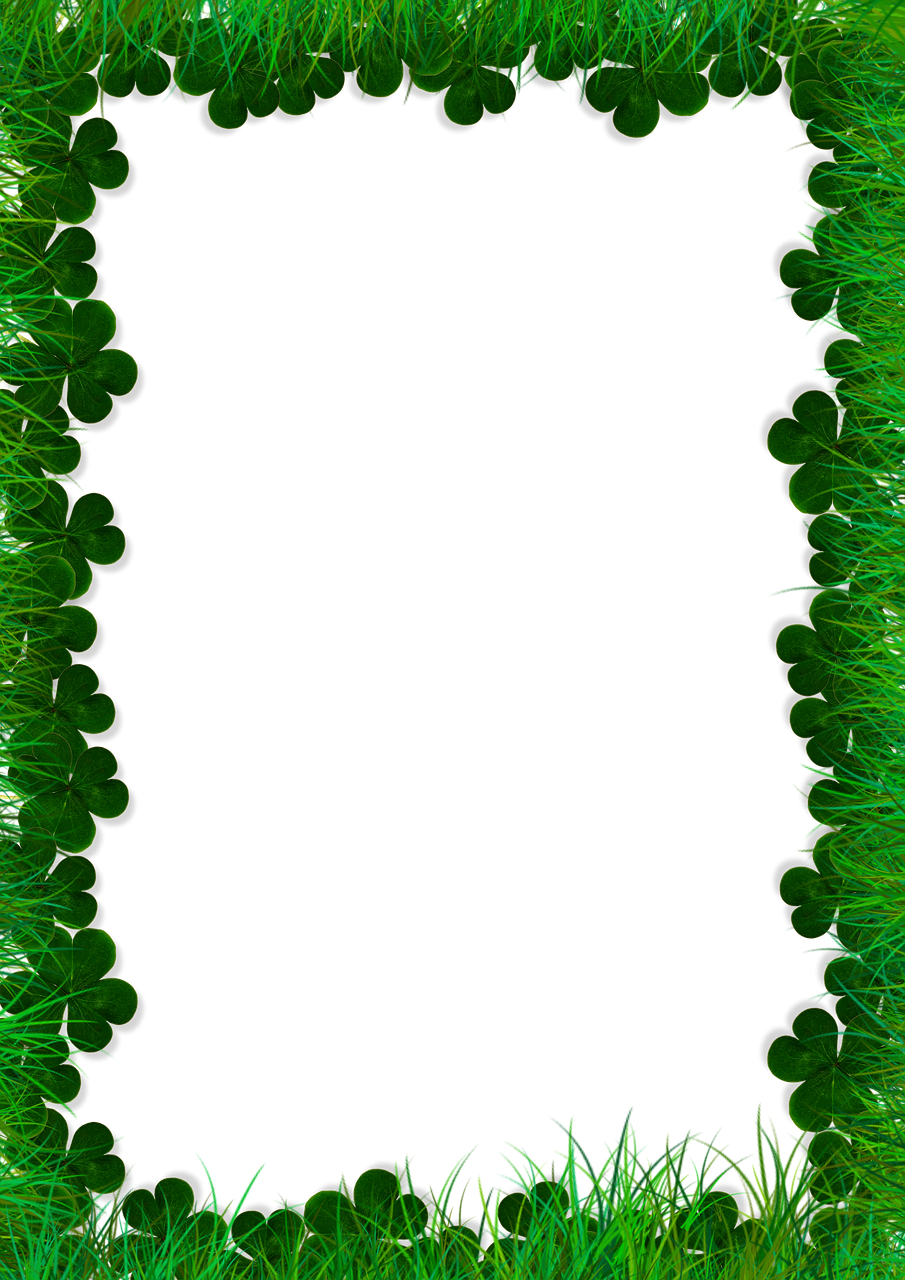 Лето прекрасное время года. Долгожданный отдых - это заслуженная награда за долгие дни работы, быта, заботы. Семейный отдых – это максимально возможное количество времени, которое вы можете уделить своему ребенку. Для ребенка – это долгожданное событие, которое он тоже ждал весь год. В это время года многие люди стремятся за город. Родная природа — это могущественный источник, из которого ребенок черпает многие знания и впечатления. Они открывают для себя новый мир: стараются все потрогать руками, рассмотреть, понюхать, если возможно, попробовать на вкус. Но нужно обладать терпением, нужно иметь внимательный глаз и чуткую душу, чтобы не только увидеть тихую прелесть крохотного полевого цветка, но и суметь объяснить ребенку то, что за красотой растения может скрываться опасность. Отличить ядовитое растение от других должен уметь каждый и не только уметь сам, но и научить этому своих детей. Ведь зачастую именно дети становятся жертвами опасных растений в силу своей природной любознательности и отсутствия элементарных знаний.Одна из наиболее актуальных проблем, особенно в летний период, проблема острых отравлений  детей ядовитыми грибами и растениями. Ядовитые растения - это растения, вырабатывающие и накапливающие в процессе жизнедеятельности яды, вызывающие отравления животных и человека. Запомнить их все невозможно. Воздействие ядовитых растений на организм может быть внутренним (отравлением) и внешним (например, ожог кожи при контакте с растениями из рода борщевик). Их число составляют всего 2% от числа всех остальных, но вероятность встречи с ними достаточно велика. Они растут не только в лесах, полях и на лугах, но и возле жилых домов, на огородах.Часто встречаются отравления в возрасте от 1 до 5 лет. В отличие от взрослых, отравления ядовитыми растениями у детей протекают намного тяжелее, потому что:- Все системы органов еще незрелые.- Низкая устойчивость организма к яду.- Характерно более быстрое проникновение яда в организм.-Склонность детского организма к токсикозу и эксикозу (обезвоживанию).Профилактика отравления ядовитыми растениями состоит в мерах предосторожности.Меры предосторожностиОказавшись на природе, дети обожают играть с растениями. Играя, ребенок может увлечься и попробовать на вкус незнакомое растение.-Постарайтесь оградить ребенка от нежелательных контактов.-Запретите ребенку рвать и есть незнакомые растения.-Приучите всегда мыть руки с мылом после игр с цветами итравами.-Удалите все возможные ядовитые растения на вашем участке.-Откажитесь от посадки даже самых красивых, но ядовитыхдекоративных растений.-Познакомьте ребенка с тем, как выглядят ядовитые растения,объясните, почему их нельзя рвать.-При прогулке в лес следите, чтобы ребенок не сорвал и не съелядовитые ягоды, перепутав их со съедобными.Что делать при отравлении ядовитыми растениямиЕсли вы обнаружили у ребенка такие признаки, как расширение зрачков, учащенный или, наоборот, слишком редкий пульс, расстройство речи, излишнее возбуждение или, наоборот, вялость, заторможенность, то можно предположить, что ребенок съел ядовитое растение.- Дайте ребенку выпить воды и постарайтесь вызвать у него рвоту.Обязательно вызовите «Скорую помощь» или обратитесь вбольницу – отравление может оказаться опасным.-Следует учитывать, что симптомы отравления не всегдапроявляются сразу, они могут возникнуть и через несколько часов.Как действовать при ожоге растениями-Промокните тканью остатки сока растения на коже.-Защитите пораженное место от солнечных лучей. Желательнозакрывать место ожога от солнца в течение двух ближайших дней.-Промойте место ожога водой, промокните полотенцем,нанесите на кожу лекарственное средство от ожогов – «Д-Пантенол».-При сильных повреждениях кожи, появлении волдырейобратиться к врачу.Уважаемые родители,  будьте бдительны и осторожны! Берегите себя и своих деток! Желаем Вам и Вашему малышу яркого и радостного лета и здоровья!!!